Отчет о проведенных мероприятиях по празднованию Дня дагестанской культуры и языковМКОУ «Ямансуйская средняя общеобразовательная школа»День дагестанской культуры и языков празднуют в Дагестане 21 октябряВ целях содействия языковому и культурному разнообразию в  Ямансуйской СОШ  были проведены мероприятия, пропагандирующие уважение к традициям народов Дагестана и развитию традиционной культуры народов Дагестана.Кадырова  Т. Х.  на своем классном часу рассказала о культурном наследии Дагестана. Учащиеся этого класса читали стихи на разных языках народов Дагестана, показывали инсценировку и в конце исполнили традиционный дагестанский танец «Лезгинка»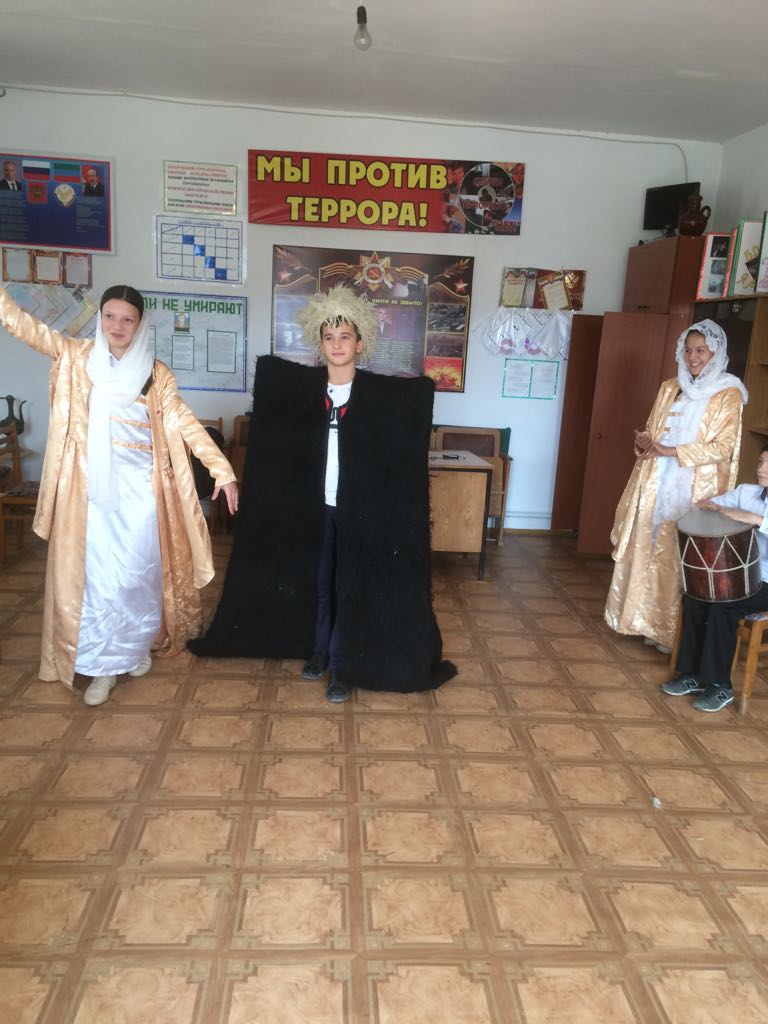 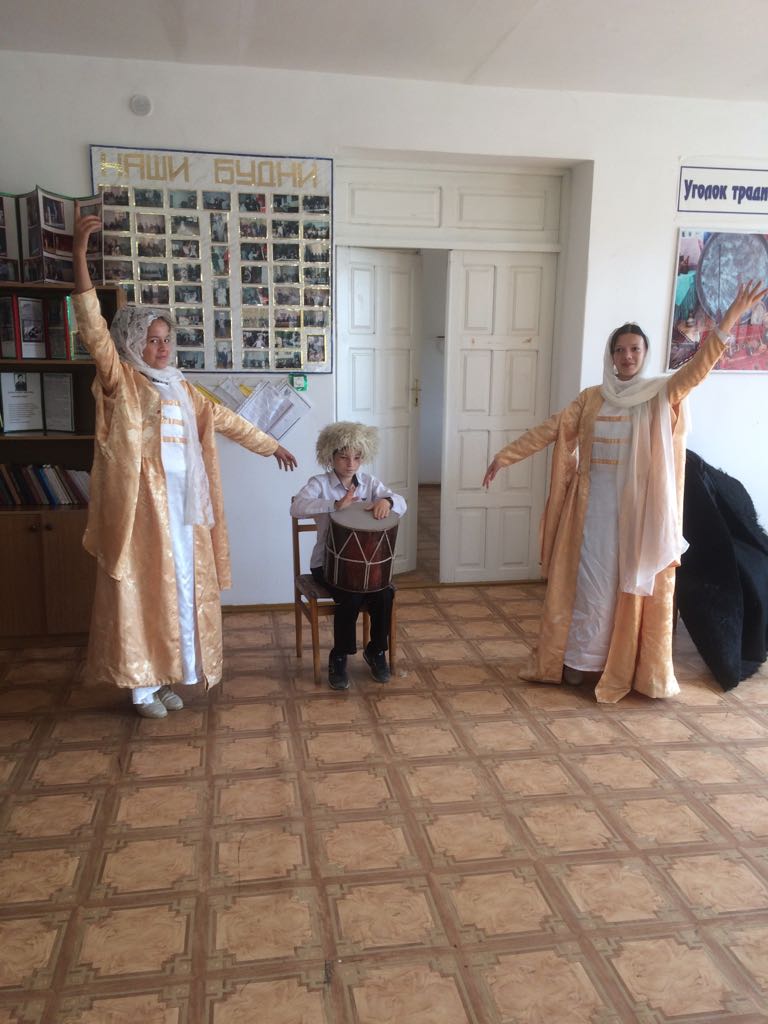 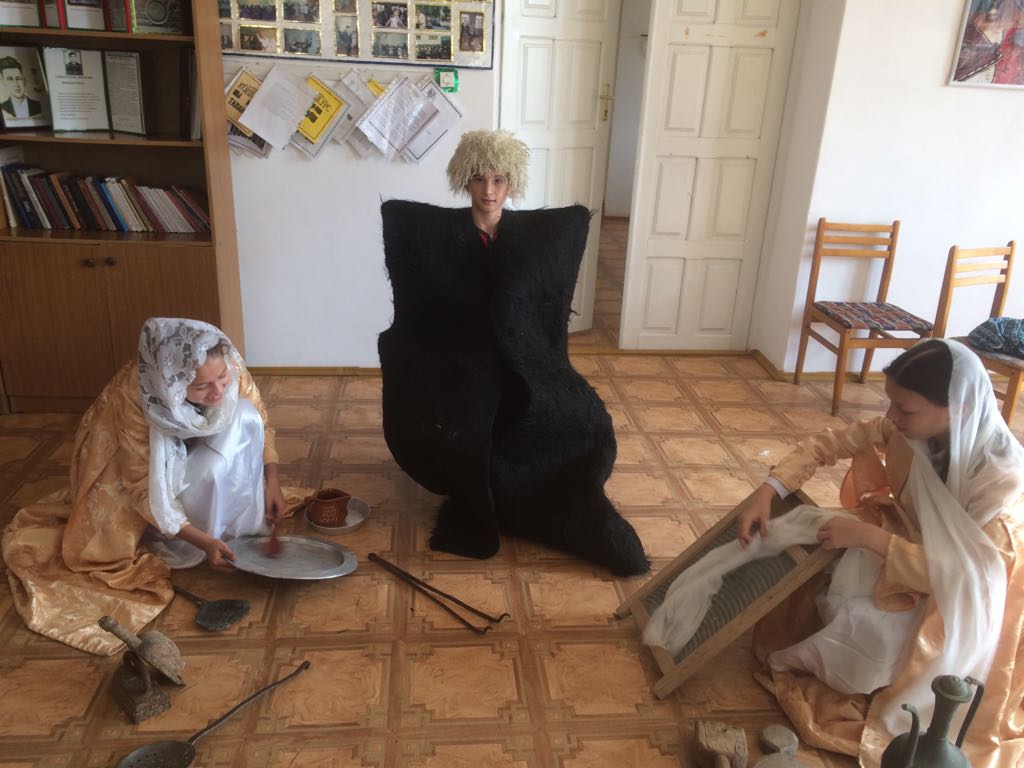 Были организованы открытые уроки с применением ИКТ и музыкальным сопровождением, на которых учащиеся представляли отрывки из произведений писателей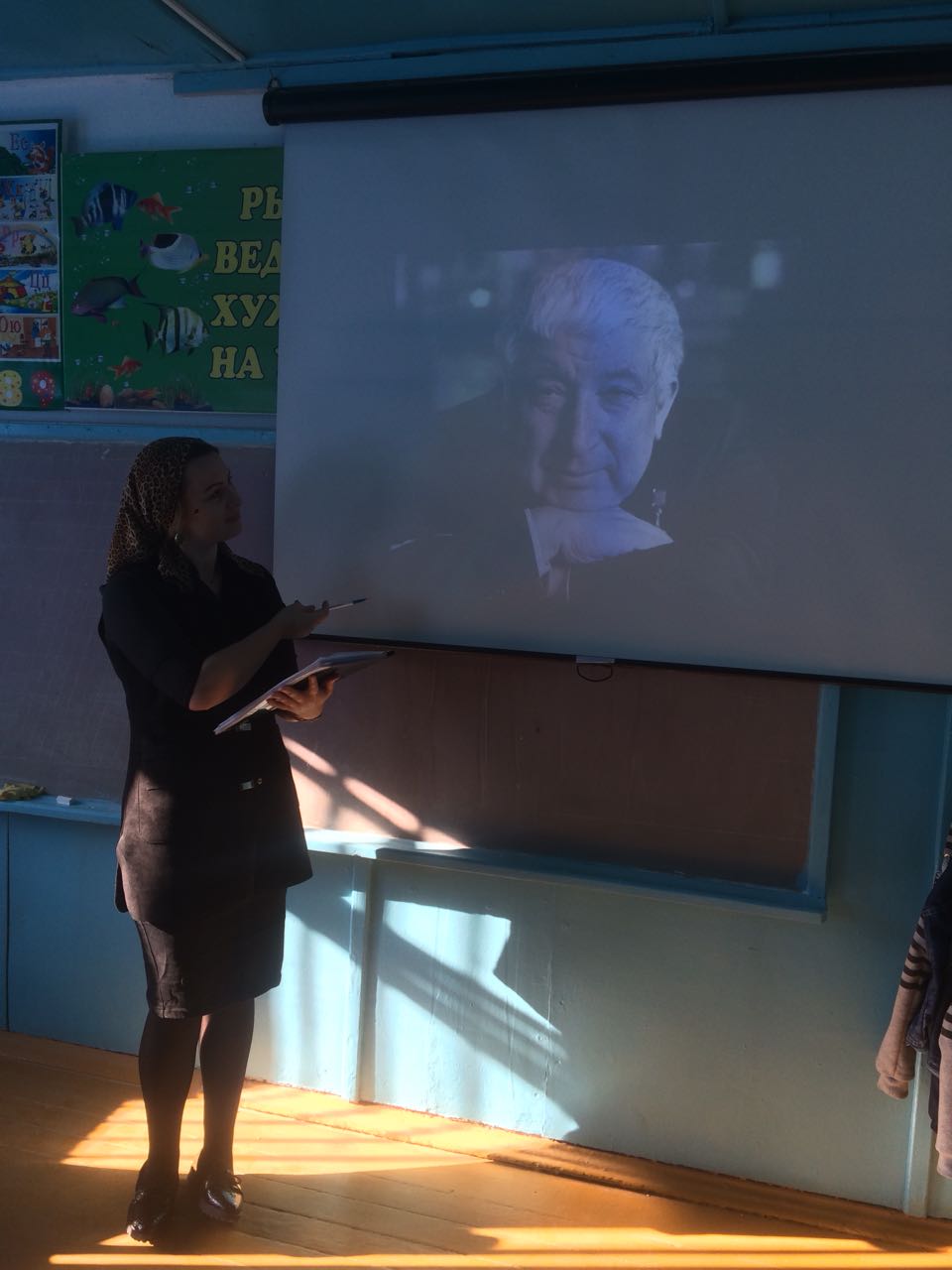 В школе прошли конкурсы на лучший рисунок, посвященный Дню дагестанской культуры, и лучшее сочинение «Сохраним язык»Одно из лучших сочинений «Сохраним язык» написала ученица 9 класса Муталипова Барияь, учителем которой является  Исраилова  Э.В.